Załącznik do Uchwały Nr XLI/297/2021
Rady Gminy Gietrzwałd
z dnia 30 listopada 2021 r. ROCZNY PROGRAM WSPÓŁPRACYGMINY GIETRZWAŁD Z ORGANIZACJAMI POZARZĄDOWYMI NA 2022 ROK 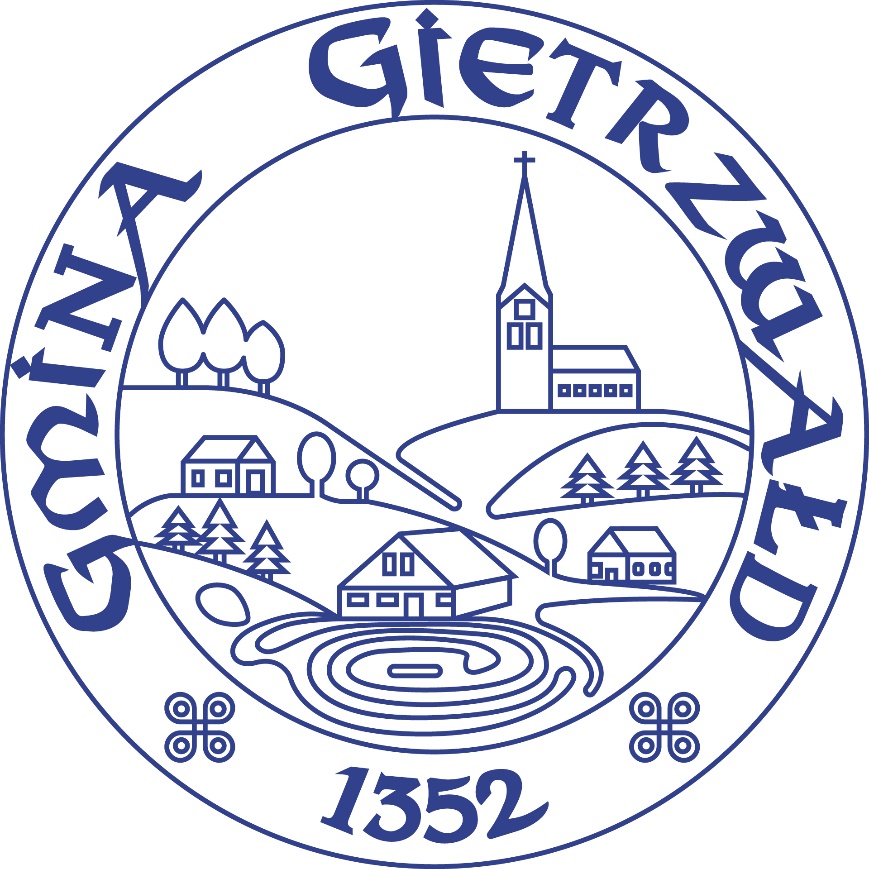 ROZDZIAŁ IPostanowienia ogólne§ 1.Ilekroć w niniejszym programie mowa jest o:Gminie – rozumie się przez to Gminę Gietrzwałd;Radzie – rozumie się przez to Radę Gminy Gietrzwałd;Urzędzie – rozumie się przez to Urząd Gminy w Gietrzwałdzie;Wójcie – rozumie się przez to Wójta Gminy Gietrzwałd;organizacji pozarządowej – rozumie się przez to organizacje i podmioty wymienione w art. 3 ust. 2 i 3 ustawy z dnia 24 kwietnia 2003 r. o działalności pożytku publicznego 
i o wolontariacie; udziale środków własnych – rozumie się przez to środki finansowe nie pochodzące 
z budżetu gminy, przeznaczone na realizację zadania, o którego wsparcie finansowe organizacja pozarządowa ubiega się;ustawie – rozumie się przez to ustawę z dnia 24 kwietnia 2003 r. o działalności pożytku publicznego i o wolontariacie (t.j. Dz. U. z 2020 r., poz. 1057 ze zm.);programie – rozumie się przez to „Roczny program współpracy Gminy Gietrzwałd 
z organizacjami pozarządowymi na 2022 rok”;jednostki organizacyjne gminy – rozumie się przez to jednostki oświatowe, Gminny Ośrodek Pomocy Społecznej oraz Centrum Kulturalno-Biblioteczne w Gietrzwałdzie;ofercie – rozumie się przez to ofertę realizacji zadania publicznego zgodną 
z obowiązującym wzorem wynikającym z ustawy;Radzie DPP – rozumie się przez to Gminną Radę Działalności Pożytku Publicznego
w Gietrzwałdzie.ROZDZIAŁ  IICel główny i cele szczegółowe programu§ 2.Celem głównym programu jest wzmacnianie roli aktywności obywatelskiej 
w rozwiązywaniu problemów lokalnych oraz efektywne wykorzystanie społecznej aktywności w zaspokajaniu potrzeb wszystkich mieszkańców poprzez budowanie partnerstwa pomiędzy gminą a organizacjami pozarządowymi.Cele szczegółowe:zwiększenie wpływu sektora obywatelskiego na kreowanie i realizowanie polityk publicznych w gminie;zwiększenie efektywności i racjonalności wykorzystania środków publicznych 
przy udziale organizacji pozarządowych;wzmocnienie potencjału organizacji pozarządowych.ROZDZIAŁ IIIZasady regulujące współpracę	§ 3.	Podmioty realizujące program współpracy są autonomiczne i suwerenne, a wzajemne oddziaływania regulują na zasadach umów i porozumień, zgodnie z obowiązującymi przepisami prawa. Współpraca gminy z organizacjami pozarządowymi opiera się na zasadach pomocniczości, suwerenności, partnerstwa, efektywności, uczciwej konkurencji i jawności.Zasada pomocniczości: gmina uznaje prawo samoorganizujących się obywateli do samodzielnego określania i rozwiązywania problemów społeczności, także należących do sfery zadań publicznych. Samorząd stosuje zasadę względnego pierwszeństwa organizacji pozarządowych w realizacji zadań publicznych, wspierając je w wypełnianiu tych zadań. 
W ten sposób wprowadza w życie ideę subsydiarności, która zakłada, że wszędzie tam gdzie jest to możliwe, kompetencje i zdolność do działania powinny zostać przypisane w pierwszej kolejności obywatelom i ich organizacjom.Zasada suwerenności stron: gmina respektuje niezależność i podmiotowość organizacji pozarządowych. Gmina akceptuje również kontrolną rolę organizacji obywatelskich, mając świadomość dysponowania przez siebie środkami publicznymi.Zasada partnerstwa: gmina traktuje organizacje pozarządowe, jako równoprawnych partnerów w definiowaniu problemów społecznych, określaniu sposobów ich rozwiązywania oraz realizacji zadań publicznych. Gmina oczekuje od organizacji pozarządowych aktywnego uczestnictwa w pracach grup zadaniowych, organizowanych spotkaniach tematycznych oraz przekazywania informacji.Zasada efektywności: gmina będzie dokonywała wyboru najbardziej efektywnego sposobu realizacji zadań publicznych proponowanych do realizacji przez organizacje pozarządowe. Gmina oczekuje od organizacji pozarządowych sporządzania wniosków o środki finansowe zgodnie z wymaganiami przedstawionymi w specyfikacji zadania, rzetelnej realizacji powierzonych zadań, wywiązywania się z obowiązków rozliczenia finansowego 
i sprawozdawczości.Zasada uczciwej konkurencji: gmina będzie równorzędnie traktowała organizacje pozarządowe i jednostki organizacyjne urzędu przy realizacji zadań publicznych. Gmina będzie ogłaszała w tym samym czasie, takie same założenia określające zadanie oraz będzie stosowała takie same kryteria oceny dla zgłoszonych ofert konkurujących podmiotów. Jednostki samorządu, organizacje pozarządowe konkurujące 
ze sobą o realizację zadań publicznych winny w sposób uczciwy przedstawiać swoje zasoby, metody, warunki i kalkulacje stosowane przy planowanej realizacji tych zadań.Zasada jawności: gmina będzie udostępniała informacje na temat zamiarów, celów 
i środków przeznaczonych na realizację zadań publicznych oraz o dotychczas ponoszonych kosztach prowadzenia tych zadań przez administrację. Gmina będzie dążyła do tego, aby wszelkie możliwości współpracy z organizacjami pozarządowymi były powszechnie wiadome i dostępne oraz jasne i zrozumiałe w zakresie stosowanych procedur i kryteriów podejmowania decyzji.ROZDZIAŁ IVZakres przedmiotowy współpracy § 4.Przedmiotem współpracy jest realizacja zadań publicznych określonych w art. 4 ust. 1 ustawy, stanowiących zadania własne gminy.§ 5.Organizacje pozarządowe powinny zapewnić realizację zadań w sposób efektywny, terminowy 
i z zachowaniem należytej staranności.ROZDZIAŁ VFormy współpracy§ 6.Współpraca gminy z organizacjami pozarządowymi obejmuje współpracę o charakterze finansowym i pozafinansowym.§ 7.Podstawowym kryterium decydującym o podjęciu współpracy z organizacjami pozarządowymi jest prowadzenie przez nie działalności na terenie gminy i na rzecz jej mieszkańców.§ 8.Współpraca finansowaWspółpraca finansowa polega na zlecaniu realizacji zadań gminy organizacjom pozarządowym poprzez:powierzenie wykonania zadania publicznego wraz z udzieleniem dotacji na jego realizację;wsparcie wykonania zadania publicznego wraz z udzieleniem dotacji na częściowe dofinansowanie jego realizacji.Zlecanie realizacji zadań publicznych następuje w trybie otwartego konkursu ofert, chyba 
że odrębne przepisy przewidują inny tryb zlecania.Szczegółowy tryb ogłaszania, przeprowadzania i rozstrzygania otwartych konkursów ofert 
na realizację zadań publicznych określa ustawa a warunki konkursu zamieszcza się 
w ogłoszeniu o konkursie.Gmina może w ramach posiadanych środków finansowych udzielać pożyczek organizacjom pozarządowym oraz podmiotom, które są organizatorami działań współfinansowanych ze środków Unii Europejskiej oraz innych środków pomocowych 
o charakterze refundacji. Celem udzielenia pożyczki jest prefinansowanie zadania 
w wysokości udzielonej dotacji. Szczegółowy tryb ubiegania się przez organizacje pozarządowe o pożyczkę określa wójt w drodze zarządzenia.§ 9.Współpraca pozafinansowaWspółpraca w zakresie tworzenia i konsultowania aktów prawa lokalnego.Przystępując do tworzenia strategii, programów itp. dokumentów, samorząd zaprasza 
przedstawicieli organizacji pozarządowych do współpracy lub zaopiniowania aktów prawa lokalnego zgodnie z uchwałą Nr XLV/31/2015 Rady Gminy Gietrzwałd z dnia 
17 marca 2015 r. w sprawie określenia zasad i trybu przeprowadzania konsultacji 
z mieszkańcami Gminy Gietrzwałd (Dz. U. Woj. Warm.- Maz. z 2015 r., poz. 1535). Wymiana informacji.Informacje na temat działalności samorządu dotyczące organizacji pozarządowych 
są przekazywane bezpośrednio, korespondencyjnie, na spotkaniach lub za pośrednictwem mediów prowadzonych przez urząd, w tym: strony internetowej, mediów społecznościowych, systemu powiadamiania sms. Dobór środków przekazu jest zależny 
od rodzaju informacji. Na oficjalnej stronie internetowej gminy jest prowadzona Baza Organizacji Pozarządowych działających na terenie gminy. Organizacje pozarządowe są zobowiązane do aktualizacji bazy w formie pisemnej.Organizacja Gietrzwałdzkich Spotkań Aktywnych – forum organizacji pozarządowych. Raz w roku samorząd gminy organizuje Gietrzwałdzkie Spotkania Aktywnych, na które zapraszane są organizacje pozarządowe działające na terenie gminy i wpisane do Bazy Organizacji Pozarządowych. GSA zwołuje i organizuje wójt przy współpracy z Zespołem Doradczo-Opiniującym lub z Gminną Radą Działalności Pożytku Publicznego, jeśli zostały powołane. GSA mają na celu m.in. ocenę współpracy samorządu z organizacjami pozarządowymi oraz edukację, integrację i promocję organizacji pozarządowych. 
Do kompetencji forum organizacji pozarządowych należy:prezentacja doświadczeń i innowacyjnych metod działania;wzmacnianie potencjału organizacji pozarządowych oraz gminy;wzmacnianie poprzez integrację dalszej współpracy między gminą a organizacjami pozarządowymi;promocja sektora organizacji pozarządowych oraz gminy;wytyczanie kierunków współpracy oraz strategii na rzecz rozwoju organizacji  pozarządowych;prezentowanie działań organizacji pozarządowych;ewaluacja dotychczasowej współpracy o nowe cele, inicjatywy i potrzeby;wnioskowanie o zmiany w rocznych i wieloletnich planach współpracy między gminą 
a organizacjami pozarządowymi;wspieranie gminy w tworzeniu lokalnych strategii, poprzez proponowanie dobrych pomysłów, adekwatnych do realnych potrzeb społecznych.Tworzenie wspólnych zespołów o charakterze doradczym, opiniującym i inicjatywnym złożonych z przedstawicieli organizacji pozarządowych lub podmiotów i gminy (§ 13 ust. 3 i 4 programu).Współpraca zagraniczna.W celu ułatwienia nawiązywania kontaktów zagranicznych organizacji pozarządowych, samorząd będzie zapraszał przedstawicieli organizacji pozarządowych na organizowane przez siebie spotkania, seminaria, konferencje z udziałem gości zagranicznych, dotyczące sektora pozarządowego, a także – w miarę możliwości – umożliwiał uczestnictwo przedstawicieli organizacji pozarządowych we wspólnych wyjazdach partnerskich (warsztatowych), mających na celu wymianę doświadczeń i współpracę „tematyczną”.Współpraca w zakresie promocji gminy:samorząd gminy w miarę możliwości będzie zamieszczał informacje o organizacjach pozarządowych w wydawanych przez siebie materiałach informacyjno-promocyjnych;w uzasadnionych przypadkach (m. in. organizacji lokalnych, regionalnych, krajowych
i międzynarodowych konferencji, realizacji projektów poza granicami gminy, powiatu
i województwa) gmina przekaże organizacjom pozarządowym, w miarę możliwości materiały promocyjne. Pismo w sprawie uzyskania materiałów promocyjnych wraz 
z krótką charakterystyką ich wykorzystania należy złożyć w Urzędzie Gminy 
w Gietrzwałdzie;organizacje pozarządowe realizujące zadania zlecone są zobowiązane do promocji gminy i informowania o źródłach finansowania tych zadań. Wszystkie materiały publikowane na wszelkich nośnikach, finansowane ze środków samorządu, powinny zawierać logo gminy oraz informację: „Zrealizowano przy współudziale finansowym Gminy Gietrzwałd”.Inicjatywa lokalna.Możliwa jest realizacja zadań w oparciu o art. 19b ustawy i na podstawie uchwały 
Nr XXXVIII/373/2018 Rady Gminy Gietrzwałd z dnia 18 maja 2018 r. w sprawie określenia trybu i szczegółowych kryteriów oceny wniosków o realizację zadania publicznego 
w ramach inicjatywy lokalnej (Dz. Urz. Woj. Warm.- Maz. z 2018 r., poz. 2796).Pomoc w pozyskiwaniu środków z innych źródeł:rekomendacje projektów – w celu ułatwienia pozyskiwania przez organizacje pozarządowe środków finansowych, wójt może rekomendować składany projekt 
do instytucji grantodawczej. Aby otrzymać rekomendację należy wystąpić z pismem 
do wójta wraz z wnioskiem grantowym projektem rekomendacji;obejmowanie patronatem – wójt może objąć patronatem niefinansowym inicjatywę realizowaną przez organizację pozarządową. Zasady przyznawania Patronatu Honorowego Wójta Gminy Gietrzwałd określa zarządzenie Nr 15/2018 Wójta Gminy Gietrzwałd z dnia 29 stycznia 2018 r.partnerstwo – gmina może być partnerem w projektach kierowanych przez organizacje pozarządowe do funduszy europejskich (lub innych), a co za tym idzie, może partycypować w kosztach ich realizacji. Organizacja pozarządowa lub podmiot zainteresowany realizacją projektu w partnerstwie z samorządem gminnym 
w porozumieniu z Zespołem do opracowywania i wdrażania wspólnych projektów przygotowuje fiszkę projektową, która zostaje przedstawiona wójtowi celem podjęcia decyzji o przystąpieniu do partnerstwa. W przypadku akceptacji, zespół 
do opracowywania i wdrażania wspólnych projektów sporządza wniosek i składa go 
do odpowiedniego podmiotu. Samorząd gminy może z własnej inicjatywy zapraszać organizacje pozarządowe i podmioty, jako partnerów do projektów składanych przez siebie do funduszy europejskich (lub innych) zgodnie z art. 5 ust. 2 pkt 7 ustawy;udzielanie pomocy w zakresie pozyskiwania środków finansowych z innych źródeł, poprzez informowanie podmiotów programu o możliwości pozyskiwania takich środków, udzielanie pomocy na wniosek zainteresowanego podmiotu w zakresie wypełniania wniosków, w tym organizowanie szkoleń i spotkań informacyjnych;wójt podejmując decyzję o udzieleniu rekomendacji, objęciu patronatem lub podjęciu partnerstwa, będzie kierował się w szczególności takimi kryteriami jak: zgodność projektu z polityką gminy, cel skierowany na potrzeby mieszkańców gminy, efektywność projektu, zasadność podjęcia danego projektu, współpraca z organizacjami, podmiotami lub instytucjami z terenu gminy, jeśli o rekomendację występuje podmiot nie posiadający siedziby na terenie gminy, dotychczasowe doświadczenie we współpracy z gminą.ROZDZIAŁ VIPriorytetowe zadania publiczne§ 10.Zadania priorytetowe na rok 2022Priorytet 1. Upowszechnianie kultury fizycznej i sportu oraz tworzenie warunków 
do jego rozwoju na terenie Gminy Gietrzwałd.Zadanie 1. Upowszechnianie sportu i rekreacji ruchowej w środowisku wiejskim poprzez organizację zajęć/treningów w pierwszej kolejności dla dzieci i młodzieży z gminy Gietrzwałd, a także dorosłych oraz organizację i uczestnictwo w zawodach.Zadanie 2. Upowszechnianie i popularyzacja sportu i rekreacji ruchowej w różnych formach, jako formy aktywnego spędzania czasu i zdrowego trybu życia, w tym organizacja wydarzeń sportowych (zawody, turnieje, puchary, mistrzostwa) o zasięgu, co najmniej gminnym.Priorytet 2. Edukacja i aktywizacja dzieci, młodzieży i dorosłych.Zadanie 1. Organizacja zajęć i wydarzeń o charakterze edukacyjnym i aktywizującym skierowanych do mieszkańców gminy, w szczególności dzieci i młodzieży, a także dorosłych mieszkańców ze szczególnym uwzględnieniem seniorów.Zadanie 2. Pomoc stypendialna zdolnej, aktywnej i dobrze uczącej się młodzieży pochodzącej 
z terenu Gminy Gietrzwałd.Priorytet 3. Upowszechnianie i popularyzowanie kultury wśród mieszkańców Gminy Gietrzwałd oraz kultywowanie lokalnych tradycji i zwyczajów.Zadanie 1. Organizacja zajęć i wydarzeń o charakterze kulturalnym i rekreacyjnym nawiązujących do lokalnej tradycji lub promujących kulturę i sztukę oraz animacja
i prowadzenie amatorskiego ruchu artystycznego i/lub twórczości ludowej. Zadanie 2. Kultywowanie lokalnej tradycji i współpracy międzynarodowej poprzez organizację imprezy Mecz „Polska – Niemcy”.Priorytet 4. Działalność na rzecz organizacji pozarządowych, rozwoju wspólnot 
i społeczności lokalnych.Zadanie 1. Podnoszenie kompetencji lokalnych liderów oraz wsparcie merytoryczne (doradztwo, szkolenia) przedstawicieli organizacji pozarządowych.Zadanie 2. Dofinansowanie wkładu własnego do projektów współfinansowanych ze środków spoza budżetu gminy Gietrzwałd, których założenia są zbieżne z celami określonymi 
w strategii rozwoju gminy Gietrzwałd, a ich beneficjentami są mieszkańcy gminy Gietrzwałd.Priorytet 5. Promocja Gminy GietrzwałdZadanie 1. Reprezentowanie gminy poprzez udział w wydarzeniach o charakterze ponadlokalnym.ROZDZIAŁ VII
Okres realizacji programu§ 11.Roczny program współpracy Gminy Gietrzwałd z organizacjami pozarządowymi na 2022 rok  obowiązuje od 01.01.2022 r. do 31.12.2022 r.ROZDZIAŁ VIIISposób realizacji programu§ 12.Program jest realizowany we współpracy gminy z organizacjami pozarządowymi.§ 13.W szczególności podmiotami realizującymi postanowienia programu w zakresie współpracy są:Gmina Gietrzwałd i jej organy.Gminna Rada Działalności Pożytku Publicznego w Gietrzwałdzie, jeżeli została powołana.W przypadku niepowołania Rady DPP, Zespół Doradczo-Opiniujący składający się przynajmniej z 3 przedstawicieli organizacji pozarządowych oraz przynajmniej 
z 3 przedstawicieli gminy, w tym przedstawiciela wójta i przedstawicieli rady. 
Do kompetencji zespołu należy:ocena realizacji programu, w tym programów rocznych oraz wieloletnich;bieżące monitorowanie współpracy między gminą a organizacjami pozarządowymi;przedstawianie oceny oraz wniosków z niniejszej współpracy wójtowi;udział w opracowywaniu programów rocznych.Inne zespoły o charakterze stałym lub doraźnym powołane w celu opracowywania 
i wdrażania wspólnych projektów lub przedsięwzięć.ROZDZIAŁ IXWysokość środków planowanych na realizację programu§ 14.Na realizację zadań zleconych mieszczących się w ramach wskazanych w programie priorytetowych zadań publicznych, planuje się przeznaczyć w 2022 r. środki finansowe 
w wysokości 142.000 zł. Ostateczną wysokość środków na realizację zadań zleconych określi rada w uchwale budżetowej na rok 2022. ROZDZIAŁ XSposób oceny realizacji programu§ 15.Realizacja programu jest poddana ewaluacji mającej na celu ocenę jego wykonania. 
W celu monitorowania realizacji programu ustala się następujące wskaźniki ewaluacji: Środki przeznaczone na realizację programu: wysokość udzielonych dotacji i wysokość środków własnych organizacji pozarządowych. Środki finansowe przeznaczone na realizację poszczególnych zadań: wysokość dotacji
i wysokość środków własnych.Liczba złożonych ofert.Liczba organizacji pozarządowych składających oferty.Liczba umów zawartych na realizację zadania publicznego, w tym umów wieloletnich.Liczba organizacji pozarządowych realizujących zadania.Liczba umów, które nie zostały zrealizowane (rozwiązane, zerwane lub unieważnione).Liczba imprez, wydarzeń, szkoleń, spotkań. § 16.Bieżącym monitoringiem współpracy zajmuje się Pełnomocnik wójta ds. współpracy
z organizacjami pozarządowymi, współdziałając z Zespołem Doradczo – Opiniującym 
lub Radą DPP, jeżeli zostały powołane.§ 17.Wyniki oceny realizacji programu są przedstawiane w sprawozdaniu z realizacji programu, które wójt przedstawi radzie w terminie określonym w ustawie.ROZDZIAŁ XISposób tworzenia programu oraz przebieg konsultacji§ 18.Prace nad przygotowaniem programu zostały zainicjowane przez wójta. Na podstawie listów intencyjnych i określonych potrzeb przygotowano propozycję zadań priorytetowych.§ 19.Harmonogram prac nad przygotowaniem programu:składanie przez organizacje pozarządowe i/lub podmioty propozycji do projektu programu;opracowanie projektu programu;skierowanie projektu programu do konsultacji;rozpatrzenie złożonych opinii i uwag do projektu;przedłożenie projektu programu wójtowi i skierowanie pod obrady rady.§ 20.Konsultacje programu odbyły się w dniach od 02.11.2021 r. do 16.11.2021 r., zgodnie z trybem określonym w zarządzeniu Nr 119/2021 Wójta Gminy Gietrzwałd z dnia 2 listopada 2021 r. poprzez:zbieranie opinii lub propozycji na piśmie, w tym drogą elektroniczną – zamieszczenie projektu uchwały w Biuletynie Informacji Publicznej oraz na tablicy ogłoszeń Urzędu Gminy w Gietrzwałdzie wraz z informacją o możliwości zgłaszania uwag i propozycji 
do projektu uchwały;badanie ankietowe.W wyniku konsultacji nie wniesiono uwag do programu. Z konsultacji został sporządzony raport opublikowany w Biuletynie Informacji Publicznej Gminy Gietrzwałd.  ROZDZIAŁ XIITryb powoływania i zasady działania komisji konkursowych do opiniowania ofert 
w otwartych konkursach ofert§ 21.Powołanie komisji konkursowej:Komisję konkursową powołuje wójt w drodze zarządzenia, w celu opiniowania złożonych 
w konkursie ofert.Powołując komisję konkursową wójt określa jej skład zgodny z ustawą, nadaje jej regulamin pracy i wyznacza przewodniczącego komisji.W celu powołania w skład komisji osób wskazanych przez organizacje pozarządowe, 
po ogłoszeniu konkursu ogłasza się otwarty nabór kandydatów do komisji.§ 22.Zasady działania komisji konkursowejCzłonkinie/owie komisji konkursowej realizują swoje zadania na podstawie ustawy i zgodnie 
z regulaminem pracy nadanym przez wójta oraz w oparciu o dokumentację konkursową. Opiniując oferty członkinie/owie Komisji Konkursowej kierują się kryteriami określonymi 
w ustawie i zawartymi w ogłoszeniu konkursu ofert.Pracami Komisji Konkursowej kieruje przewodniczący/a lub inny członek komisji przez niego upoważniony.Prace Komisji Konkursowej odbywają się na posiedzeniach, w których uczestniczy 
nie mniej niż połowa składu komisji.W pracach Komisji Konkursowej nie mogą uczestniczyć oferenci ani osoby powiązane 
z podmiotem składającym ofertę, co do których mogą istnieć zastrzeżenia odnośnie zachowania zasady bezstronności.Z prac Komisji Konkursowej sporządza się protokół, który zawiera wyniki oceny ofert.